        В срок с 22 по 26 мая 2020 года председателем контрольно-счетного отдела муниципального образования «Можгинский район» проведена финансово-экономическая экспертиза на проект решения Совета депутатов муниципального образования «Можгинский район» о внесении изменений в решение Совета депутатов муниципального образования «Можгинский район» от 18.12.2020 года № 30.4 «О бюджете муниципального образования «Можгинский район» на 2020 год и на плановый период 2021 и 2022 годов».Финансово-экономическая экспертиза на проект решения Совета депутатов муниципального образования «Можгинский район» о внесении изменений в решение Совета депутатов муниципального образования «Можгинский район» от 18.12.2019 года № 30.4 «О бюджете муниципального образования «Можгинский район» на 2020 год и на плановый период 2021 и 2022 годов»  проведена  в соответствии со ст. 157 Бюджетного кодекса Российской Федерации,  положениями Федерального закона от 7 февраля 2011г. № 6-ФЗ «Об общих принципах организации и деятельности контрольно-счетных органов субъектов Российской Федерации и муниципальных образований»  ( в ред. изменений), Федерального закона от 6 октября 2003г. № 131-ФЗ «Об общих принципах организации местного самоуправления в Российской Федерации», с учетом внесенных изменений, Уставом муниципального образования «Можгинский район», Положением  о контрольно - счетном отделе муниципального образования «Можгинский район», утвержденным Решением Совета депутатов муниципального образования «Можгинский район» (далее –  районный Совет депутатов) от 24.11.2011г.  № 37.6 ( в ред. изменений), п. 2.5 плана работы контрольно-счетного отдела муниципального образования «Можгинский район») на 2020 год, утвержденного решением  районного Совета депутатов от 18.12.2019г. № 30.9.Целью настоящей экспертизы является:  оценка финансово - экономических обоснований на предмет обоснованности доходной части и расходных обязательств бюджета муниципального образования «Можгинский район» (далее-  бюджет района) на 2020 год и на плановый период, и разработка рекомендаций для  районного  Совета депутатов   о принятии или об отказе в принятии решения об утверждении  проекта Решения о бюджете. Предметом экспертно-аналитического мероприятия явились: решение районного Совета депутатов  от 18.12.2019 года № 30.4 «О бюджете муниципального образования «Можгинский район» на 2020 год и на плановый период 2021 и 2022 годов», проект Решения о бюджете с приложениями, пояснительная записка, таблица поправок.Объекты проверки:  Администрация муниципального образования «Можгинский район»,  Управление финансов Администрации муниципального образования «Можгинский район». В результате подготовки заключения установлено следующее:1. Проектом Решения о бюджете  предлагается изменить основные характеристики бюджета района на 2021 год в сторону увеличения  доходной части на сумму 5 000,0 тыс.руб., расходной части на сумму 29 000,0 тыс.руб.  и дефицита бюджета на сумму 24 000,0 тыс.руб. и увеличить  налоговые и неналоговые доходы   бюджета района на 2021 год в целом  на сумму 5 000,0 тыс. руб., при этом  общий объем доходов составит  в сумме 886 312,2 тыс. руб., или 100,6 % от  первоначально утвержденных, увеличение безвозмездных поступлений проектом Решения не предполагается. В пояснительной записке Управления финансов к проекту Решения о бюджете пояснения об увеличениях данных доходных источников на 2021 год отсутствуют, поэтому контрольно-счетному отделу определить результативность и экономическую целесообразность не представляется возможным.Также предлагается:  увеличить объем бюджетных ассигнований на 2021 год за счет планируемых поступлений от налоговых и неналоговых доходов  на сумму 5 000,0 тыс.руб.;  увеличить объем бюджетных ассигнований на 2021 год на сумму 70 000,0 тыс.руб., из них  за счет перераспределения бюджетных ассигнований между главными распорядителями бюджетных средств на сумму 46 000,0 тыс.руб., и  за счет увеличения дефицита бюджета на сумму 24 000,0 тыс.руб. Согласно пояснительной записки предлагается увеличить объем бюджетных ассигнований Администрации района по виду расхода 414 «Бюджетные инвестиции в объекты капитального строительства государственной (муниципальной) собственности» в сумме 75 000 тыс.руб. и направить их на строительство объекта «Здание дошкольной образовательной организации с группами для детей до трех лет с пищеблоком и прачечной по адресу: д. Сардан Можгинского района. Законность проведения данных мероприятий определить не представляется возможным, так как в контрольно – счетный отдел какие-либо  подтверждающие документы не представлены. В связи с вносимыми изменениями по доходам в сумме  862 312,2 тыс.руб., расходам в сумме 886 312,2 тыс.руб., дефицит бюджета на 2021 год предлагается в сумме 24 000,0 тыс.руб., или составит 9,9 % утвержденного общего годового объема доходов бюджета района  без учета утвержденного объема безвозмездных поступлений и (или) поступлений налоговых доходов по дополнительным нормативам отчислений, т.е. не превысил требования,  установленные п.3 ст. 92.1 БК РФ. В соответствии со ст. 96 БК РФ в составе источников финансирования дефицита бюджета определено  уменьшение  остатков  средств на счете бюджета района по состоянию на  01.01.2021г.  в размере 24 000,0 тыс.руб. Управление финансов планируют  остатки средств на счете бюджета района, не смотря на то, что согласно данным Отчета ф . 0503372 по состоянию на 1 января 2020 года муниципальный долг района составил 36 300,0 тыс.руб.2. В ходе проведения экспертизы установлено, что данные изменения и перераспределения Управлением финансов  произведены с учетом    приказов Минфина России: от 06.06.2019г. № 85н «О Порядке формирования и применения кодов бюджетной классификации Российской Федерации, их структуре и принципах назначения» (в ред. от 17.09.2019г. № 148н, от 29.11.2019г. № 206н); от 29.11.2017г. № 209н «Об утверждении Порядка применения классификации операций сектора государственного управления», в ред. изменений.  Контрольно-счетный отдел предлагает  районному Совету депутатов принять к рассмотрению   проект Решения о внесении изменений в Решение районного Совета депутатов от 18.12.2019г.  № 30.4 «О бюджете муниципального образования «Можгинский район» на 2020 год и на плановый период 2021 и 2022 годов», в ред. от 26.02.2020г. № 32.11, от 29.04.2020г. № 33.4, и вынести решение после рассмотрения данного вопроса,  с учетом всех возможных рисков недопоступления бюджетных средств в бюджет района из других бюджетов бюджетной системы Российской Федерации.  Представление по результатам экспертно-аналитического мероприятия не направлялось.исп. председатель  КСО Т.А. Пантелеева.29.05.2020г.КОНТРОЛЬНО-СЧЕТНЫЙ ОТДЕЛ
МУНИЦИПАЛЬНОГО ОБРАЗОВАНИЯ «МОЖГИНСКИЙ РАЙОН»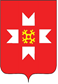 «МОЖГА  ЁРОС»МУНИЦИПАЛ  КЫЛДЫТЭЛЭН ЭСКЕРОНЪЯНО ЛЫДЪЯНЪЯ  ЁЗЭТЭЗ